Rabbits Blog - W/E 27.1.2023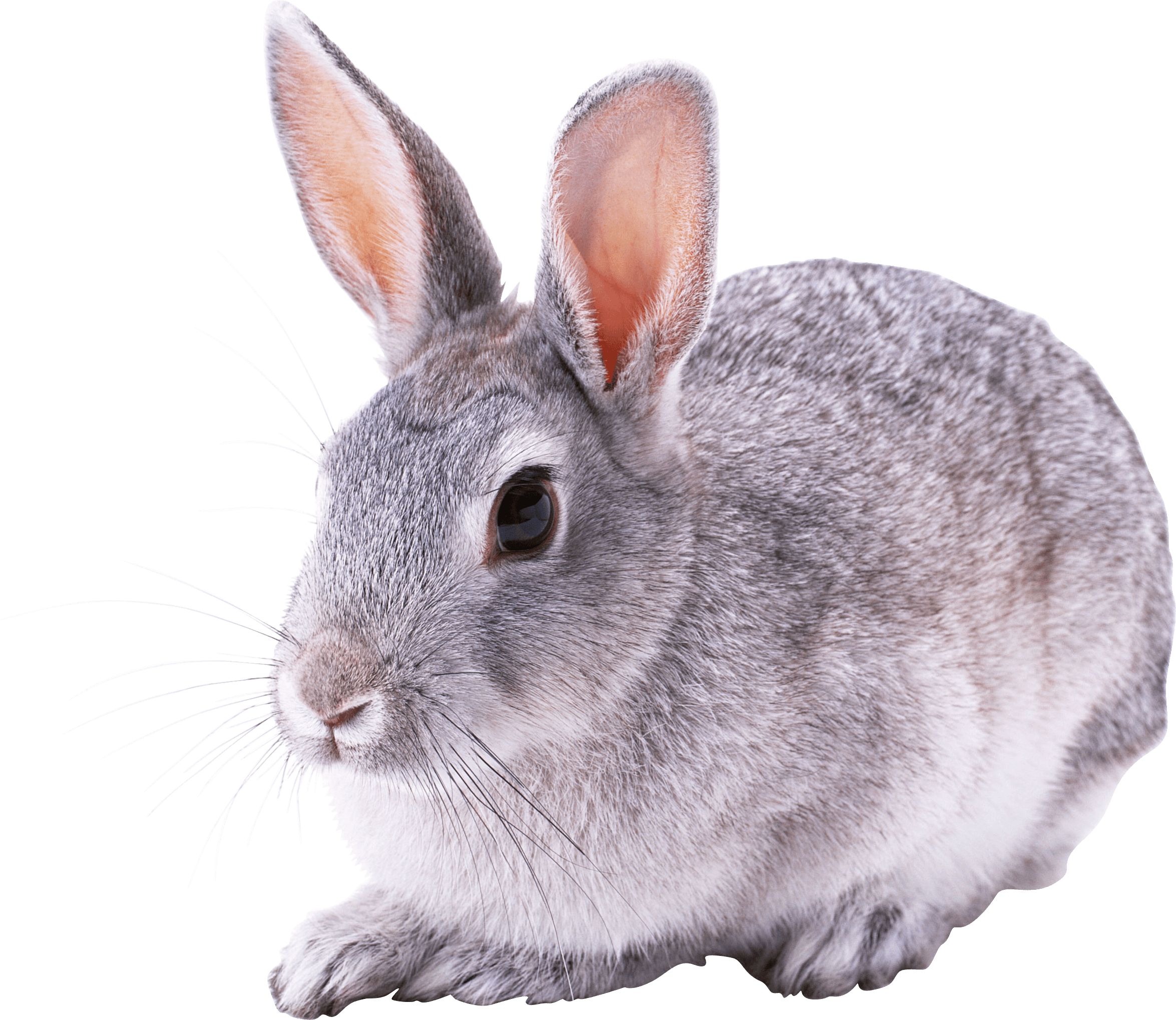 Hi All,This week in Rabbits class we have engaged in a range of activities including:We started exploring the story of Goldilocks and the Three Bears.We have continued looking at 2D shapes in greater detail; matching shapes, sorting shapes, finding shapes upon request and naming shapes.We are enjoying a sensory trampoline mat in the class this week.We had a swimming session this week. Keep sending kits in each week, including swim nappies for those that need them please.Scroll down for a few photos of us this week. Kind regardsAnna Latos (Rabbits Class Teacher)                    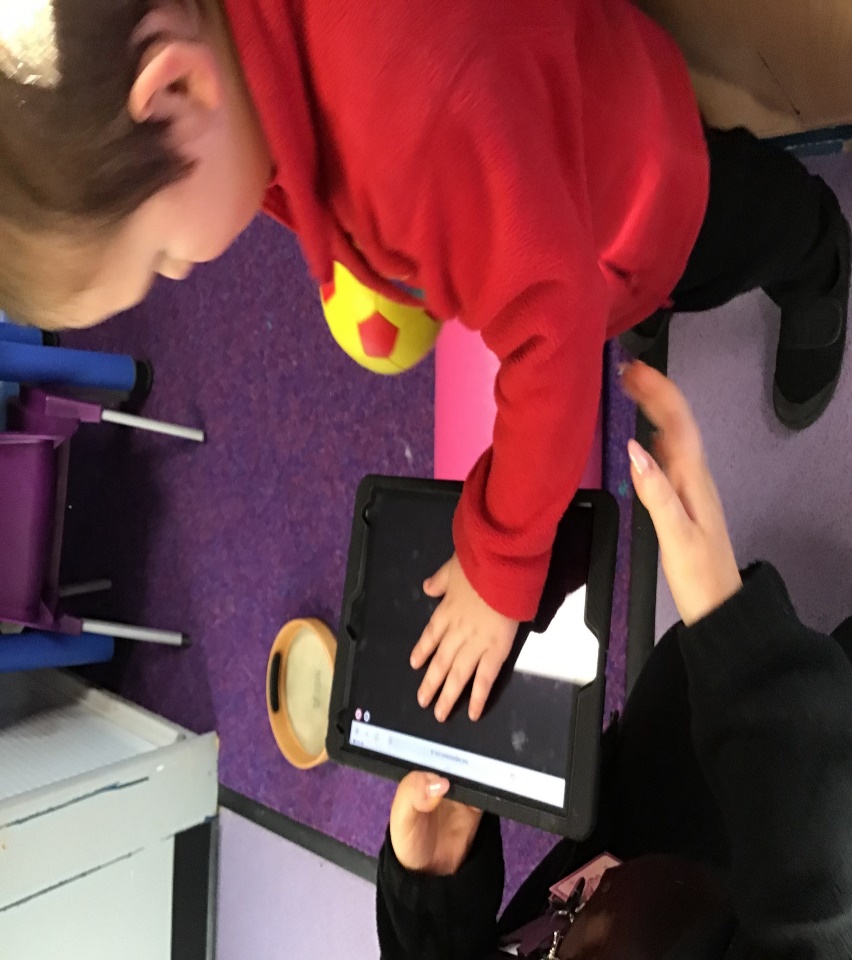 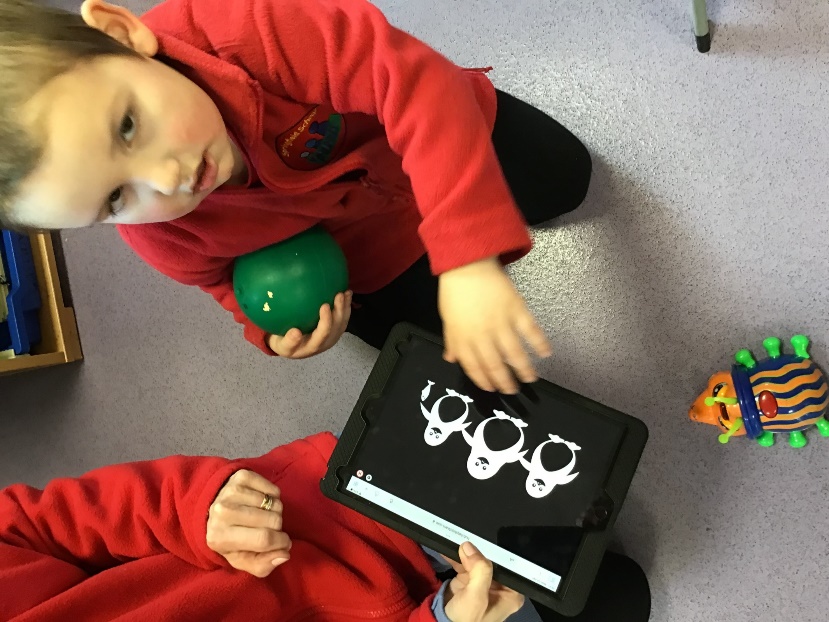 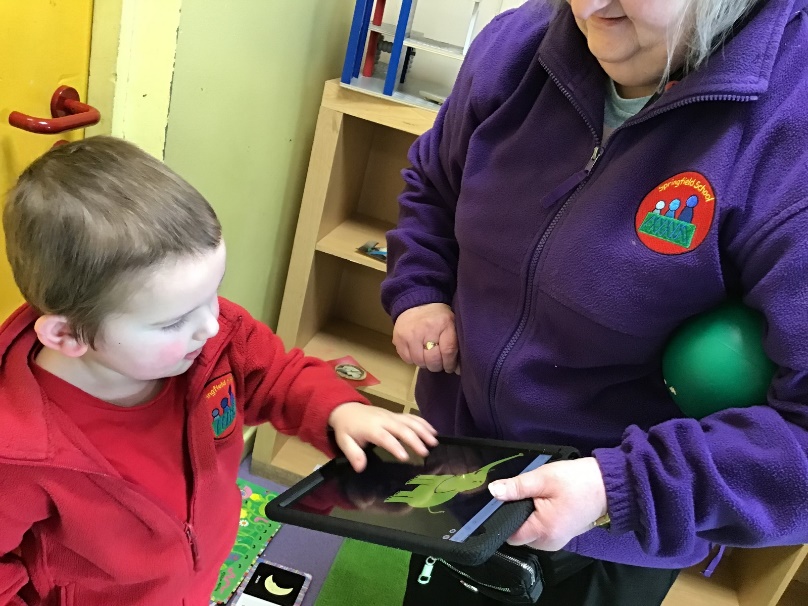 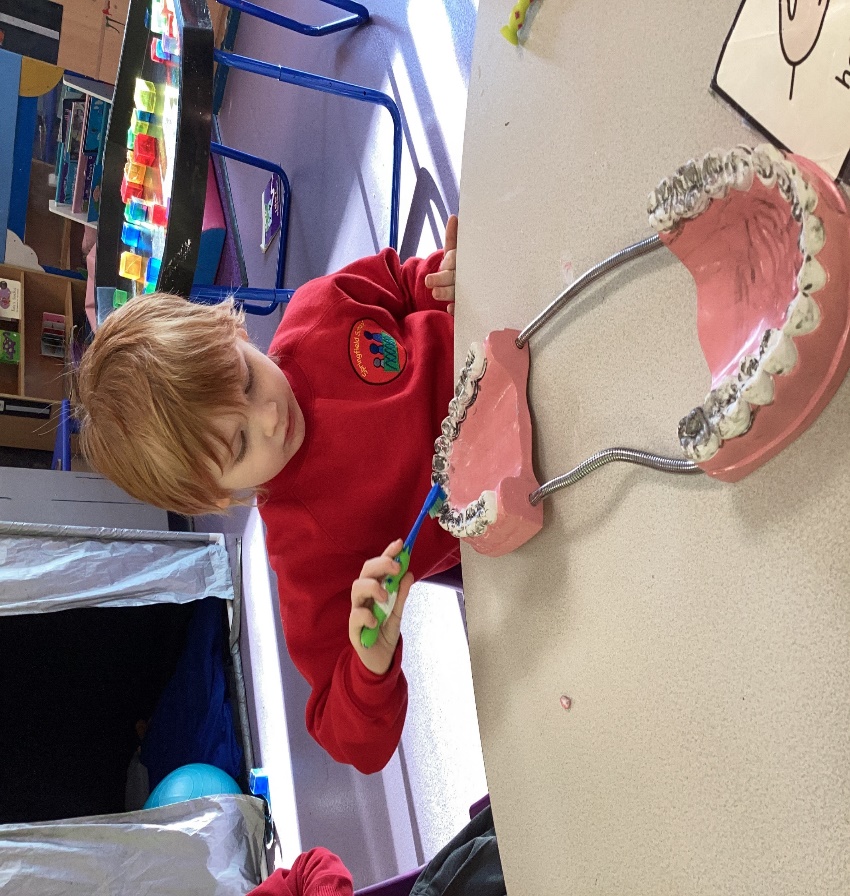 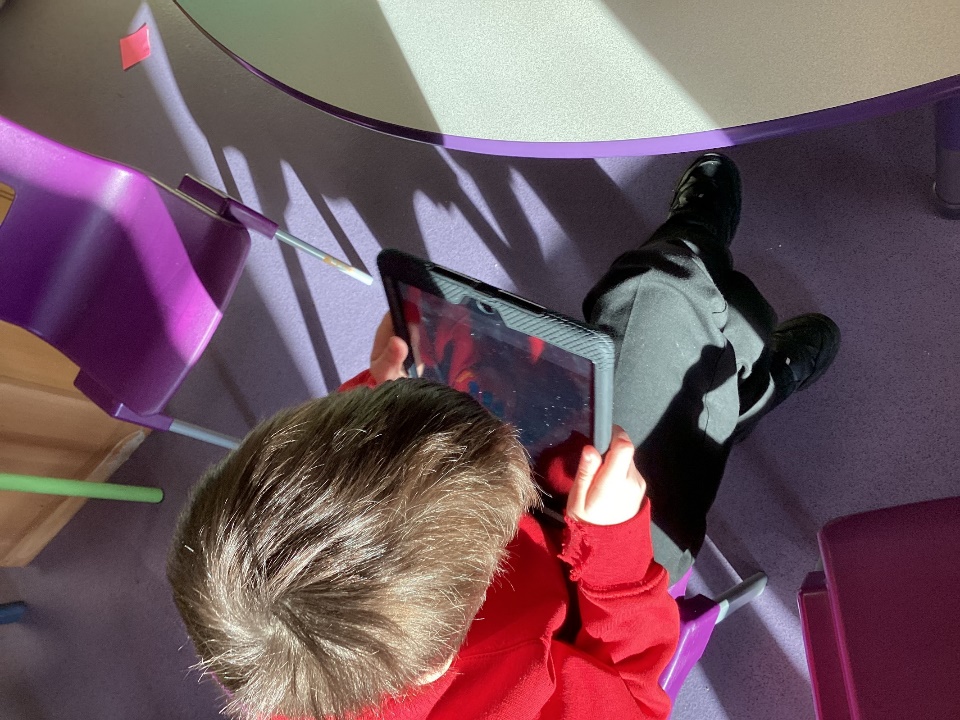 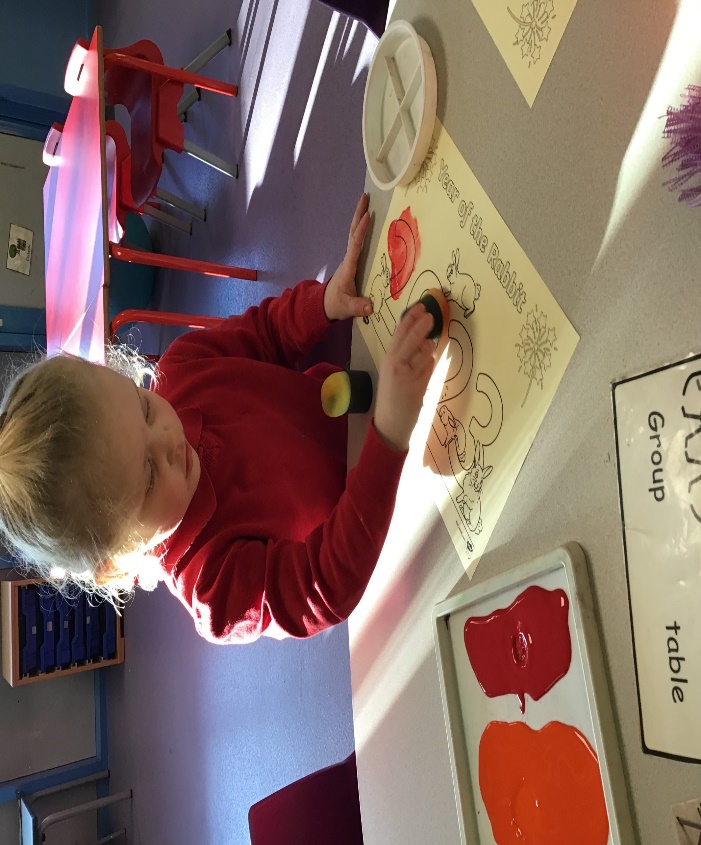 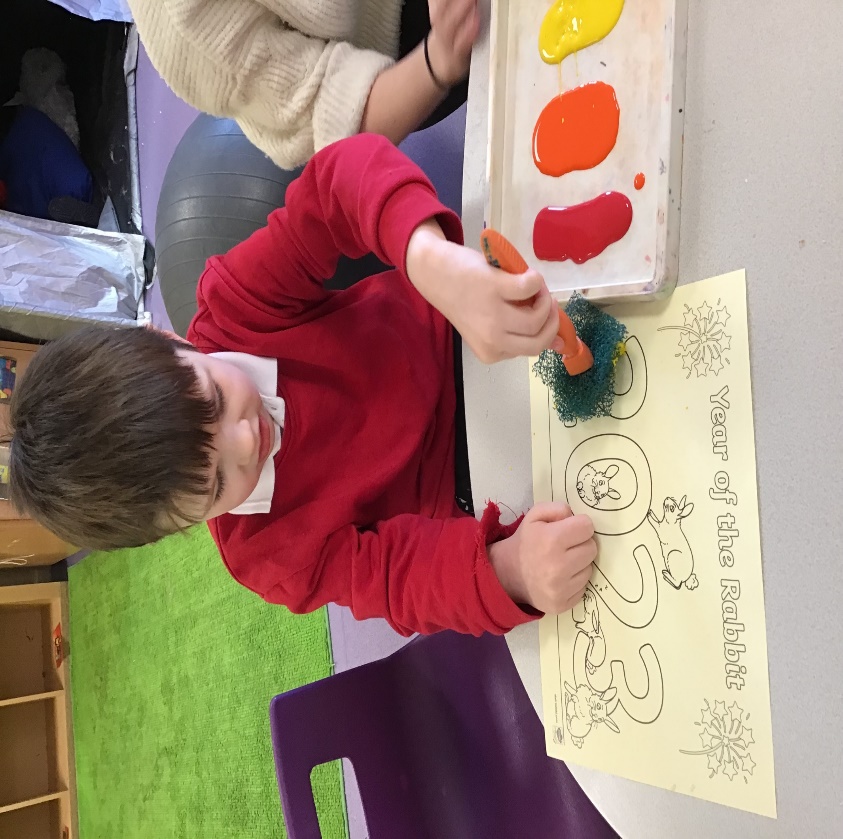 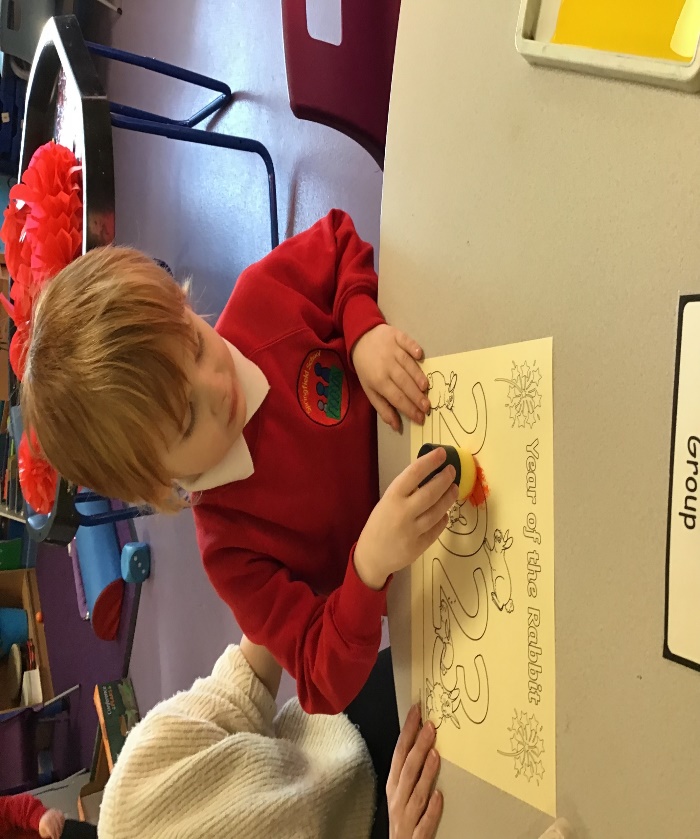 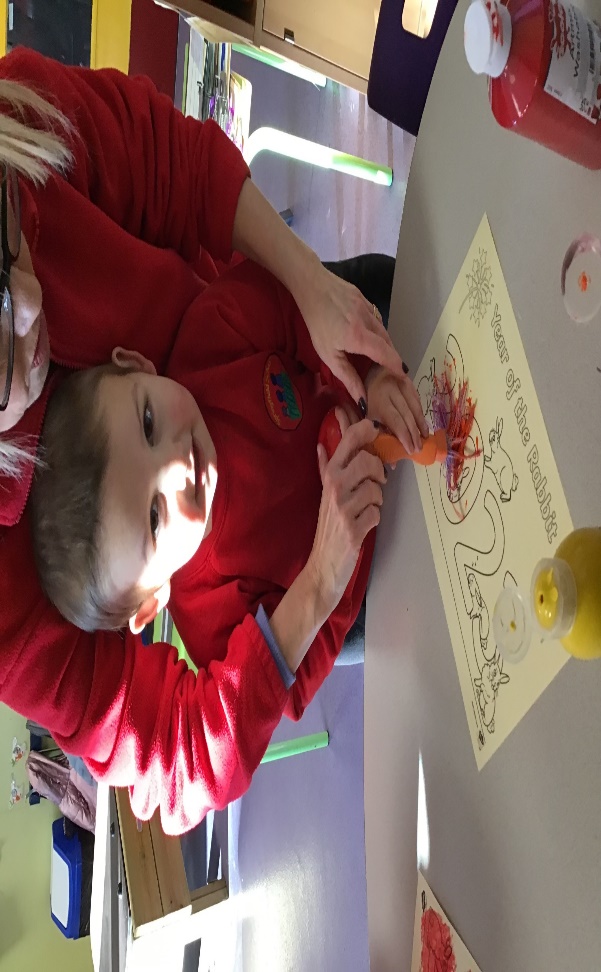 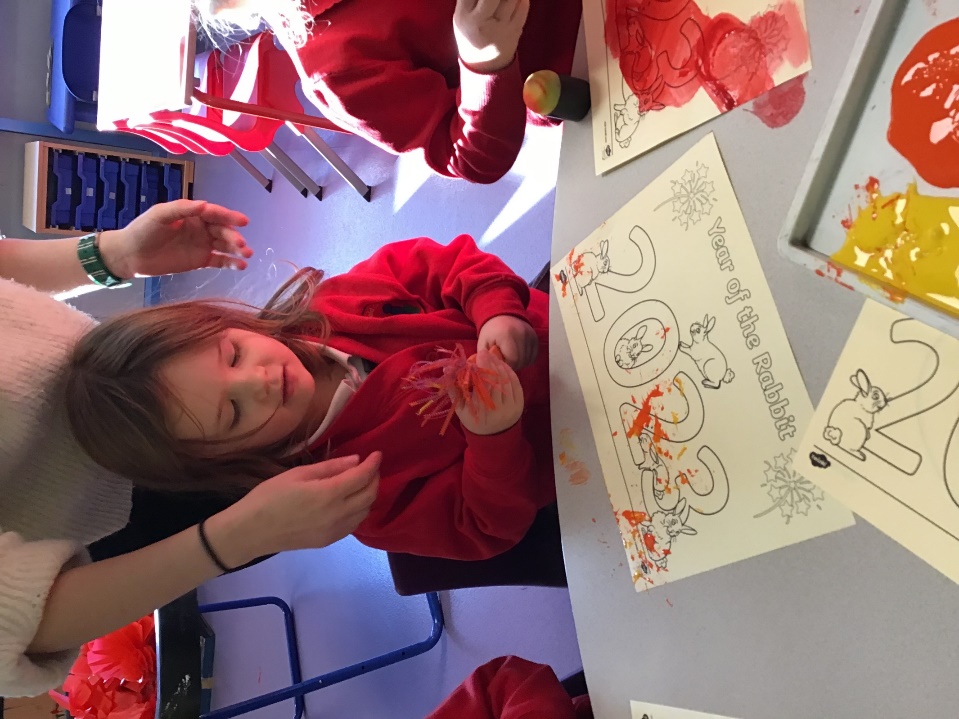 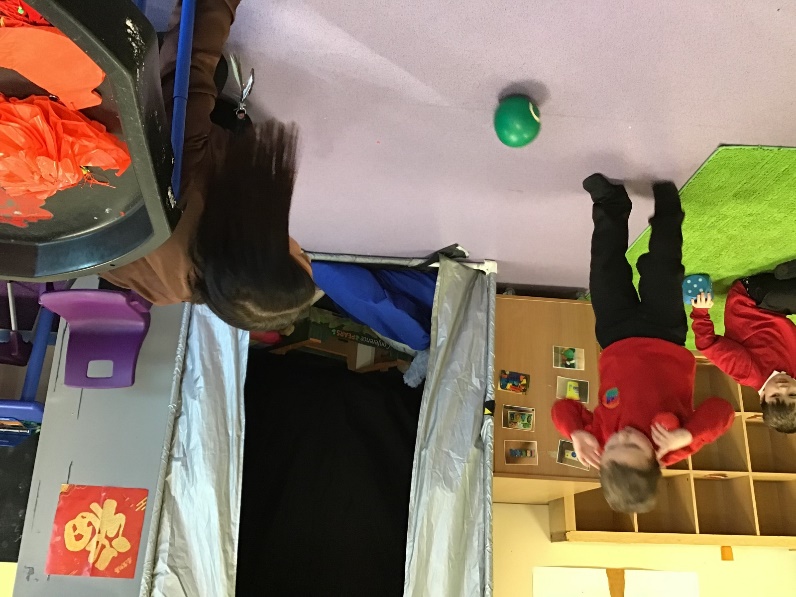 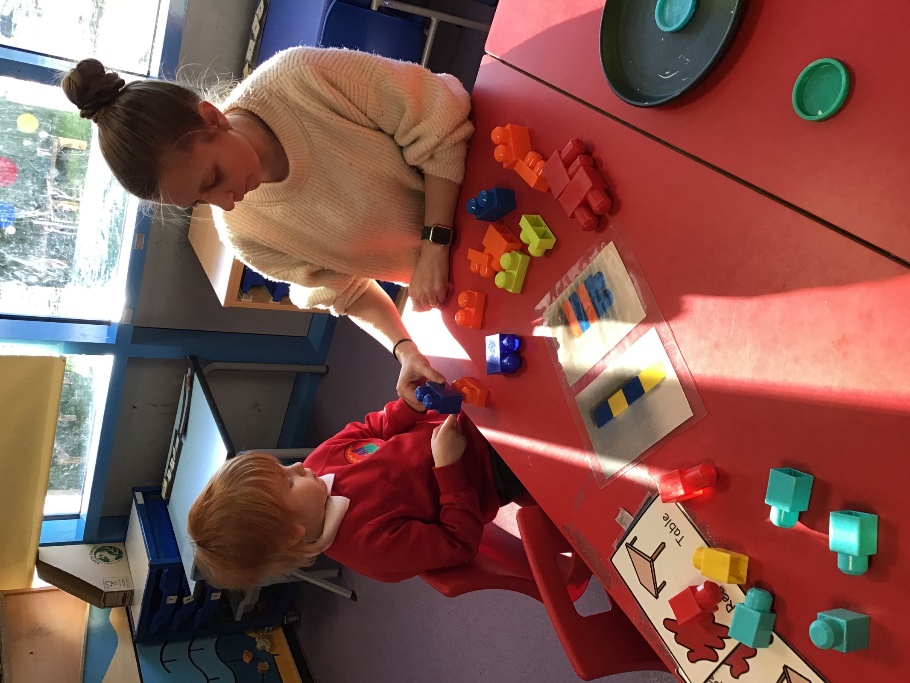 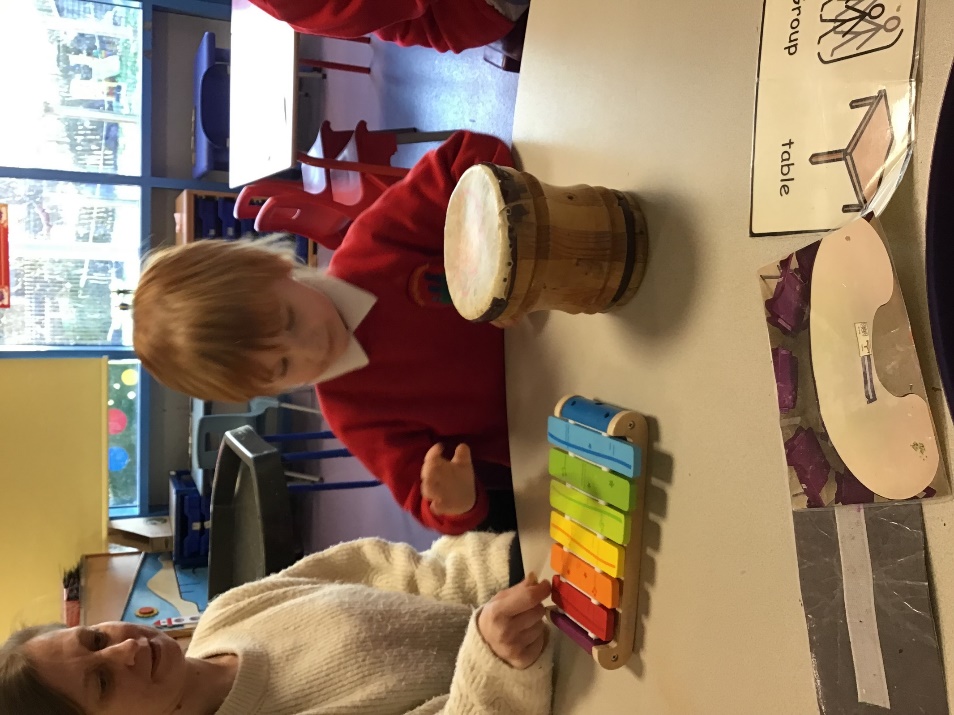 P’,,’;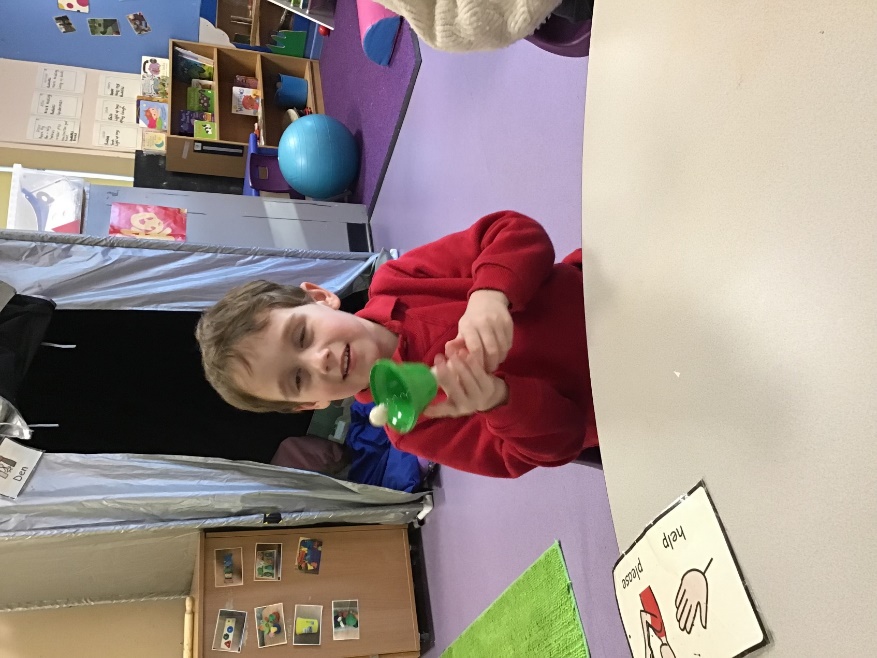 